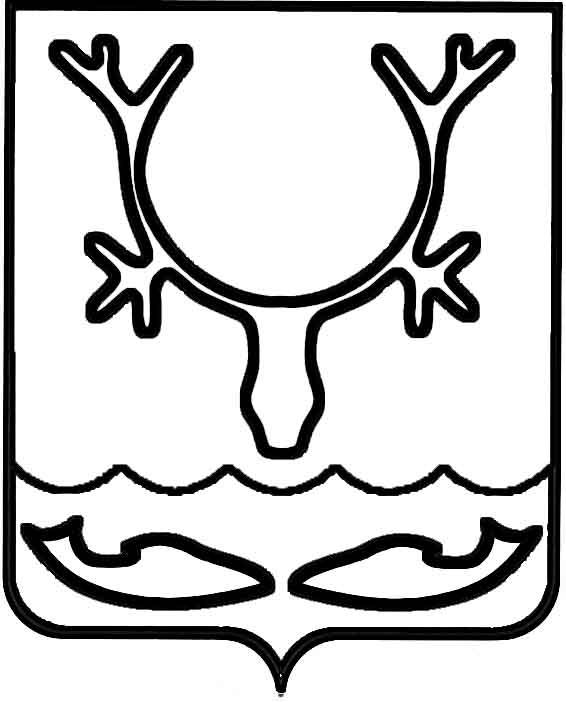 Администрация муниципального образования
"Городской округ "Город Нарьян-Мар"ПОСТАНОВЛЕНИЕВ соответствии с Федеральным законом от 06.10.2003 № 131-ФЗ "Об общих принципах организации местного самоуправления в Российской Федерации", постановлением Правительства Российской Федерации от 10.02.2017 № 169 
"Об утверждении Правил предоставления и распределения субсидий из федерального бюджета бюджетам субъектов Российской Федерации на поддержку государственных программ субъектов Российской Федерации и муниципальных программ формирования современной городской среды", приказом Департамента строительства, жилищно-коммунального хозяйства, энергетики и транспорта Ненецкого автономного округа от 01.02.2019 № 4 "Об утверждении Порядка проведения рейтингового голосования по выбору в муниципальных образованиях Ненецкого автономного округа общественных территорий, подлежащих благоустройству в первоочередном порядке", в целях создания условий для системного повышения качества и комфорта городской среды на территории муниципального образования "Городской округ "Город 
Нарьян-Мар" Администрация муниципального образования "Городской округ "Город Нарьян-Мар"П О С Т А Н О В Л Я Е Т:1.	Утвердить порядок и сроки представления, рассмотрения и оценки предложений граждан и организаций о включении в муниципальную программу муниципального образования "Городской округ "Город Нарьян-Мар" "Формирование комфортной городской среды в муниципальном образовании "Городской округ 
"Город Нарьян-Мар" общественных территорий, подлежащих первоочередному благоустройству в 2024 году, согласно приложению к настоящему постановлению.2.	Настоящее постановление вступает в силу после его подписания 
и подлежит официальному опубликованию.Приложение к постановлению Администрациимуниципального образования"Городской округ "Город Нарьян-Мар"от 31.05.2021 № 737ПОРЯДОКИ СРОКИ ПРЕДСТАВЛЕНИЯ, РАССМОТРЕНИЯ И ОЦЕНКИ ПРЕДЛОЖЕНИЙ ГРАЖДАН И ОРГАНИЗАЦИЙ О ВКЛЮЧЕНИИ 
В МУНИЦИПАЛЬНУЮ ПРОГРАММУ МУНИЦИПАЛЬНОГО ОБРАЗОВАНИЯ "ГОРОДСКОЙ ОКРУГ "ГОРОД НАРЬЯН-МАР" "ФОРМИРОВАНИЕ КОМФОРТНОЙ ГОРОДСКОЙ СРЕДЫ 
В МУНИЦИПАЛЬНОМ ОБРАЗОВАНИИ "ГОРОДСКОЙ ОКРУГ "ГОРОД НАРЬЯН-МАР" ОБЩЕСТВЕННЫХ ТЕРРИТОРИЙ, ПОДЛЕЖАЩИХ БЛАГОУСТРОЙСТВУ В 2024 ГОДУ1.	Настоящий Порядок и сроки предоставления, рассмотрения и оценки предложений граждан и организаций о включении в муниципальную программу муниципального образования "Городской округ "Город Нарьян-Мар" "Формирование комфортной городской среды в муниципальном образовании "Городской округ "Город Нарьян-Мар" (далее – Порядок по общественным территориям) определяет сроки 
и последовательность представления, рассмотрения и оценки предложений граждан 
и организаций о включении в муниципальную программу муниципального образования "Городской округ "Город Нарьян-Мар" "Формирование комфортной городской среды в муниципальном образовании "Городской округ "Город 
Нарьян-Мар" наиболее посещаемых территорий общего пользования (далее – общественные территории), подлежащих первоочередному благоустройству 
в 2024 году (далее – Муниципальная программа), а также условия и порядок отбора таких общественных территорий в рамках реализации Муниципальной программы.2.	В целях реализации настоящего Порядка по общественным территориям используются следующие основные понятия:Общественная территория – территория общего пользования соответствующего функционального назначения, которой беспрепятственно пользуется неограниченный круг лиц (площади, набережные, улицы, пешеходные зоны, скверы, парки, иные территории, включая неиспользуемые (пустыри, заброшенные территории);Благоустройство территории – совокупность работ и мероприятий, направленных на создание благоприятных, здоровых и эстетических условий жизни населения на территории муниципального образования "Городской округ "Город Нарьян-Мар";Общественная комиссия при Администрации муниципального образования "Городской округ "Город Нарьян-Мар" по реализации приоритетного проекта "Формирование комфортной городской среды" – совещательный орган, обеспечивающий взаимодействие граждан, проживающих на территории муниципального образования "Городской округ "Город Нарьян-Мар", с органами местного самоуправления муниципального образования "Городской округ "Город Нарьян-Мар" в целях учета потребностей и интересов жителей муниципального образования, привлечения граждан, общественных объединений, некоммерческих организаций, органов территориального общественного самоуправления к вопросам реализации проектов комплексного благоустройства территории муниципального образования "Городской округ "Город Нарьян-Мар". Общественная комиссия создается в установленном порядке при Администрации муниципального образования "Городской округ "Город Нарьян-Мар".3.	Предложения о включении общественной территории в Муниципальную программу направляются гражданами и (или) организациями (далее – Заявители) 
по электронной почте или нарочно в рабочие дни с 8.30 до 12.30 и с 13.30 до 17.30 
в управление жилищно-коммунального хозяйства Администрации муниципального образования "Городской округ "Город Нарьян-Мар" по адресу: г. Нарьян-Мар, 
ул. Смидовича, д. 11, кабинет № 9 (адрес электронной почты goradm@adm-nmar.ru).4.	Прием предложений Заявителей о включении общественных территорий 
в Муниципальную программу, подлежащих первоочередному благоустройству 
в 2024 году, производится в период с 1 июля 2021 года по 30 октября 2021 года включительно.5.	Предложения регистрируются в день их поступления в журнале регистрации заявок на включение в муниципальную программу муниципального образования "Городской округ "Город Нарьян-Мар" "Формирование комфортной городской среды в муниципальном образовании "Городской округ "Город Нарьян-Мар" общественной территории, подлежащей благоустройству в 2024 году, с указанием порядкового регистрационного номера и даты.6.	Заявитель в предложении о включении общественной территории 
в Муниципальную программу указывает:6.1.	Перечень работ, предлагаемых к выполнению на общественной территории;6.2.	Предложения по размещению на общественной территории видов оборудования, малых архитектурных форм, иных некапитальных объектов;6.3.	Предложения по организации различных по функциональному назначению зон на общественной территории, предлагаемой к благоустройству;6.4.	Предложения по стилевому решению, в том числе по типам озеленения общественной территории, освещения и осветительного оборудования;6.5.	Проблемы, на решение которых направлены мероприятия 
по благоустройству общественной территории;6.6.	Мероприятия, необходимые для обеспечения доступности для инвалидов 
и иных маломобильных групп населения (применительно к соответствующей территории):-	оборудование доступных для инвалидов мест отдыха в скверах, парках, площадях;-	установка скамеек со спинками и подлокотниками;-	предусмотрена зона с установкой тренажеров для людей с ограниченными возможностями;-	оборудование тротуаров и тренажеров бордюрными пандусами для въезда;-	устройство пандусов на придомовых и общественных территориях;-	парковочные места на придомовых территориях;-	устройство тактильной плитки для слабовидящих;-	устройство входной группы для беспрепятственного прохода на дворовую 
и общественную территорию;-	оборудование пешеходных маршрутов площадками для кратковременного отдыха;-	оборудование парковочных мест для инвалидов на автостоянках с учетом реальной необходимости;-	устройство удобных и безопасных подходов к воде, приспособленных пирсов;-	другие.Обязательным приложением к предложению Заявителя является эскизный проект благоустройства с указанием перечня работ по благоустройству, перечня объектов благоустройства, предлагаемых к размещению на общественной территории, визуальное изображение (фото, видео, рисунки и т.д.). При разработке (оформлении) эскизного проекта расположение элементов благоустройства и зон, предполагаемых 
к выполнению работ, должно находиться в границах земельного участка общественной территории. Информацию (выкопировку) о границах земельного участка предоставляет управление муниципального имущества и земельных отношений Администрации муниципального образования "Городской округ "Город Нарьян-Мар".7.	Поступившие от Заявителей предложения аккумулируются в управлении жилищно-коммунального хозяйства Администрации муниципального образования "Городской округ "Город Нарьян-Мар" (далее – УЖКХ, Управление) для рассмотрения и оценки на предмет соблюдения требованиям, установленным настоящим Порядком по общественным территориям.В случае соответствия предложений установленным требованиям предложения подлежат рассмотрению общественной комиссией в соответствии с пунктами 9 и 10 настоящего Порядка по общественным территориям и Положением об общественной комиссии по формированию комфортной городской среды, утвержденным 
в установленном порядке Администрацией муниципального образования "Городской округ "Город Нарьян-Мар".8.	УЖКХ совместно с отделом по работе с общественными организациями Администрации муниципального образования "Городской округ "Город Нарьян-Мар" организует проведение открытого заседания общественной комиссии по выбору общественных территорий для включения в муниципальную программу муниципального образования "Городской округ "Город Нарьян-Мар" " Формирование комфортной городской среды в муниципальном образовании "Городской округ "Город Нарьян-Мар",  подлежащих благоустройству в 2024 году, в срок до 20 ноября 2021 года.9.	Отбор общественных территорий для включения в Муниципальную программу общественная комиссия проводит исходя из следующих критериев:9.1.	Включение в первоочередном порядке общественных территорий, прошедших отбор в 2020 году и не вошедших (нереализованных) в 2020-2023 годах 
в рамках муниципальной программы в связи с отсутствием лимитов бюджетных ассигнований в бюджете муниципального образования "Городской округ "Город Нарьян-Мар";9.2.	Наличие общественной инициативы по благоустройству мест общего пользования;9.3.	Событийное наполнение благоустраиваемых пространств (возможность проведения различных досуговых, спортивных, культурных мероприятий);9.4.	Использование благоустроенной территории всеми возрастными группами населения.10.	Решения общественной комиссии о выборе общественных территорий 
для включения в Муниципальную программу на 2024 году оформляются протоколами, которые размещаются на официальном сайте Администрации муниципального образования "Городской округ "Город Нарьян-Мар" в информационно-телекоммуникационной сети "Интернет".Приложение к Порядку по общественным территориям, подлежащим первоочередному благоустройству 
в 2024 году                                        Главе муниципального образования "Городской округ   "Город Нарьян-Мар"                                        от ________________________________                                                    (Ф.И.О. полностью,                                        ___________________________________                                               должность, наименование                                        ___________________________________                                                 юридического лица                                        ___________________________________                                            (в случае подачи заявки от                                        ___________________________________                                                 юридического лица))                                        адрес местонахождения                                        (почтовый адрес):                                        __________________________________                                        __________________________________                                                контактный телефон                                        __________________________________ЗАЯВКАна включение в муниципальную программу муниципального образования "Городской округ "Город Нарьян-Мар" " Формирование комфортной городской среды 
в муниципальном образовании "Городской округ "Город Нарьян-Мар"общественной территории, подлежащей первоочередному благоустройству 
в 2024 годуВ соответствии с Порядком и сроками представления, рассмотрения и оценки предложений заинтересованных лиц о включении в Муниципальную программу муниципального образования "Городской округ "Город Нарьян-Мар" "Формирование комфортной городской среды в муниципальном образовании "Городской округ "Город Нарьян-Мар" общественных территорий, подлежащих первоочередному благоустройству в 2024 году, просим включить в муниципальную программу 
по благоустройству территории муниципального образования "Городской округ "Город Нарьян-Мар" общественную территорию__________________________________________________________________________          (наименование, местонахождение общественной территории)_________________________________________________________________________,               подлежащую первоочередному благоустройству в 2024 году.Приложение:1.	Эскизный проект на ___ л.2.	Протокол общего собрания членов территориального общественного самоуправления (в случае подачи заявки от территориального общественного самоуправления) на ___ л.    "___" ___________ 20___ г.           Подпись контактного лица, указанного в настоящей заявке:______________ _____________________   (подпись)   (расшифровка подписи)31.05.2021№737Об утверждении порядка и сроков представления, рассмотрения и оценки предложений граждан по благоустройству общественных территорий в 2024 годуГлава города Нарьян-Мара О.О. БелакПеречень работ, предлагаемых 
к выполнению на общественной территорииНапример:- устройство второстепенных пешеходных коммуникаций (дорожек, тротуаров);- установка малых архитектурных форм;- устройство электроосвещения;- озеленение;- др.Предложения по размещению 
на общественной территории видов оборудования, малых архитектурных форм, иных некапитальных объектовНапример:- установка малых архитектурных форм(скамеек - 2 шт., урн - 2 шт., беседка - 1 шт. 
и т.д.);- устройство электроосвещения (светильники, подсветка и т.п.);- др.Предложения по организации различных по функциональному назначению зон на общественной территории, предлагаемой 
к благоустройствуНапример:- устройство спортивной площадки;- устройство игровой площадки;- др.Предложения по стилевому решению, в том числе по типам озеленения общественной территории, освещения и осветительного оборудованияКраткое описание предложений по стилевому решениюПроблемы, на решение которых направлены мероприятия по благоустройству общественной территорииКраткое описание существующих проблем 
на общественной территории и результатов реализации мероприятий по ее благоустройствуМероприятия, необходимые 
для обеспечения доступности для инвалидов и иных маломобильных групп населения (применительно 
к соответствующей территории)Например:- устройство пандусов;- нанесение разметки;- оборудование кнопкой вызова;- др.